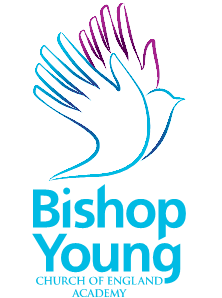 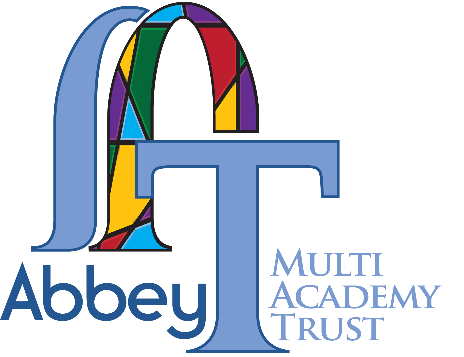 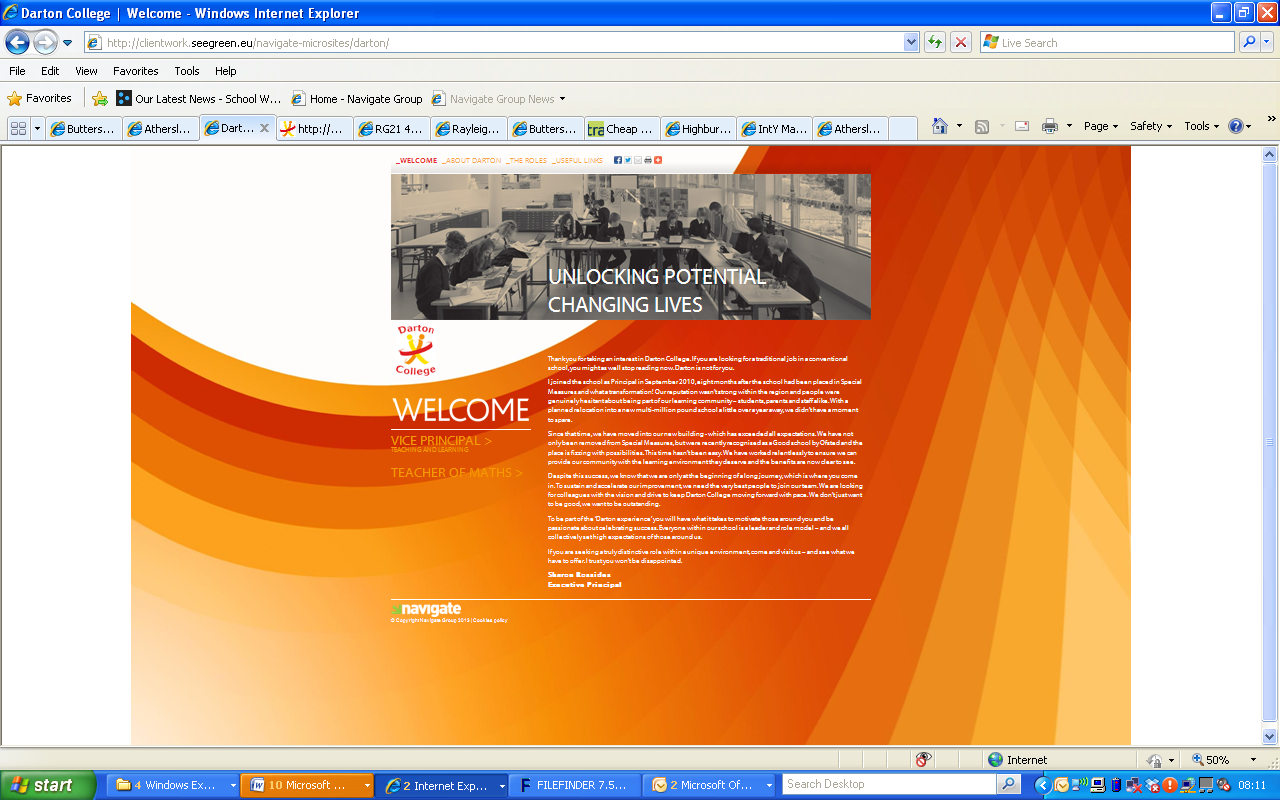 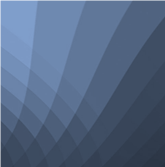 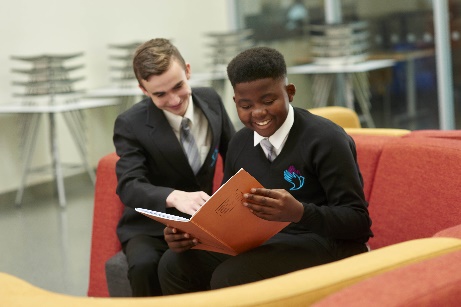 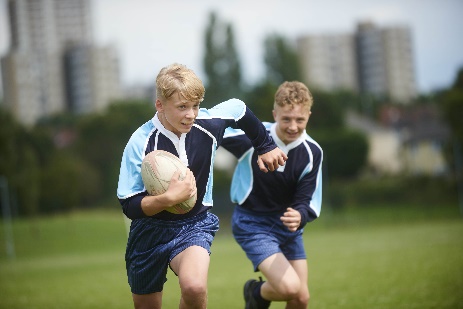 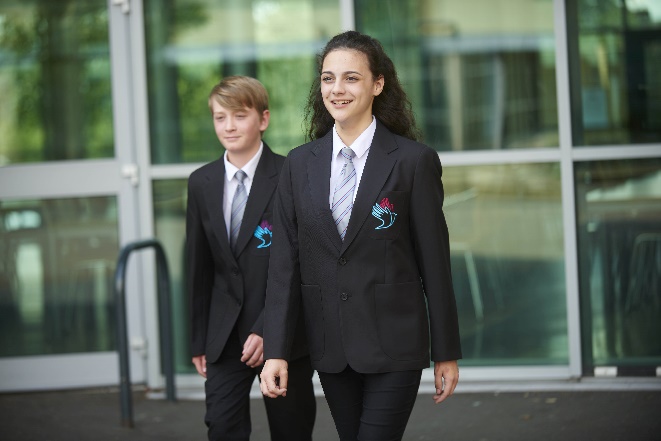 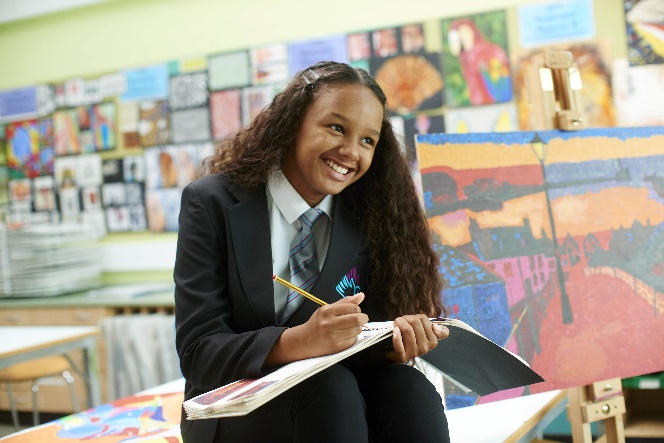 ContentsWelcome LetterDear Colleague,Thank you for your interest in the role of Associate Lead Practitioner for Science at Bishop Young C of E Academy.  We hope you will find all the information you need to inspire you to join our team.  This pack contains information about the Associate Lead Practitioner role, from which we hope you will gain an understanding of our ethos and approach, the high aspirations we have for ourselves and our students, and the exciting journey we’re embarking on together having joined the Abbey Multi Academy Trust in May 2017.As a member of the Abbey Multi Academy Trust, we aim to provide the best possible environment for the staff, students and community we serve. Together we need to be both realistic about the challenges ahead, but unswerving in our commitment to tackling them with pace and confidence.The Academy has seen big changes to its staffing, structures and routines in the last year.  We have a dedicated and talented team who are committed to achieving the best for our students.  Joining us at this exciting time presents a career defining opportunity.  We have begun an improvement journey that will take us to “outstanding”, which will be an incredibly rewarding experience for everyone at Bishop Young. All staff will benefit from opportunities to work closely with other partners in the Abbey Multi Academy Trust and, most importantly, our students will flourish.If you are seeking a truly distinctive role within a unique environment, please come and visit us and see what Bishop Young Academy and Abbey MAT have to offer.We look forward to meeting you and reading your application.Paul CooperPrincipalBishop Young C of E AcademyAdvertBishop Young C of E AcademyBishops Way, Leeds LS14 6NUPrincipal: Paul CooperAssociate Lead Practitioner - Science Required for September 2019 Bishop Young C of E Academy is a thriving 11-18 Church of England convertor Academy which serves communities right across the city of Leeds.  We are part of a newly formed and growing multi academy trust, Abbey Multi Academy Trust.We are seeking to appoint an enthusiastic, Associate Lead Practitioner - Science.This is an exciting, brand new opportunity for an experienced teacher of Science who is passionate about the delivery of the Science curriculum and ready to progress in their career. This role will involve delivering support to and developing others through modelling best practice as an Associate Lead Practitioner. In modelling and developing best practice, he/she will play a pivotal role in raising student attainment and progress.What you can expect from the role:The Associate Lead Practitioner element will attract a TLR 2C (£6,646 FTE) and will consist of 35 contact hours per fortnightWhen not delivering through the Lead Practitioner model, the role holder can expect to be teaching exemplar Science classes to the students at Bishop Young AcademyThe role will be initially based at Bishop Young Academy but may involve working across the Trust as requiredWe are looking for:An inspirational teacher who has an interest in leading the subject area with high expectations of pupil attainment, behaviour and wellbeingA highly motivated and hard-working person with the capacity to contribute to the on-going development of the school and our Lead Practitioner modelA team-player who can develop positive relationships with children, families and colleaguesSomeone who will support the Christian ethos of the schoolWe can offer you:Eager, enthusiastic, considerate children who are pleasure to teachA school that values and invests in the continuing professional development of all staffA fantastic team of dedicated and committed staff based in an excellent learning environmentVisits to our school to meet the team and experience our wonderful atmosphere, are warmly welcomed and encouraged and can be arranged by contacting Recruitment@abbeytrust.org To apply please download recruitment pack and email completed application form Recruitment@abbeytrust.orgClosing date:  22nd March 2019 with interviews held shortly after.This school is committed to safeguarding and promoting the welfare of children and young people and expects all staff and volunteers to share this commitment. The successful candidate will be subject to a Disclosure and Barring Service check. We promote diversity and want a workforce which reflects the population of Leeds.Paul CooperPrincipalApplication ProcessThe closing date for applications is Friday 22nd March 2019.Completed applications should be returned by email to:recruitment@abbeytrust.orgAll applications will be acknowledged within 24 hours. Should you fail to receive confirmation of receipt please call 0113 273 9159.We will contact successful candidates after the closing date with details of the interview process.  Abbey Multi-Academy Trust is robust in promoting the safeguarding of children and is rigorous in its recruitment checks.  An enhanced disclosure from the DBS will be required for this post.QueriesIf you have any queries on any aspect of the application process or need any further information please contact Recruitment@abbeytrust.org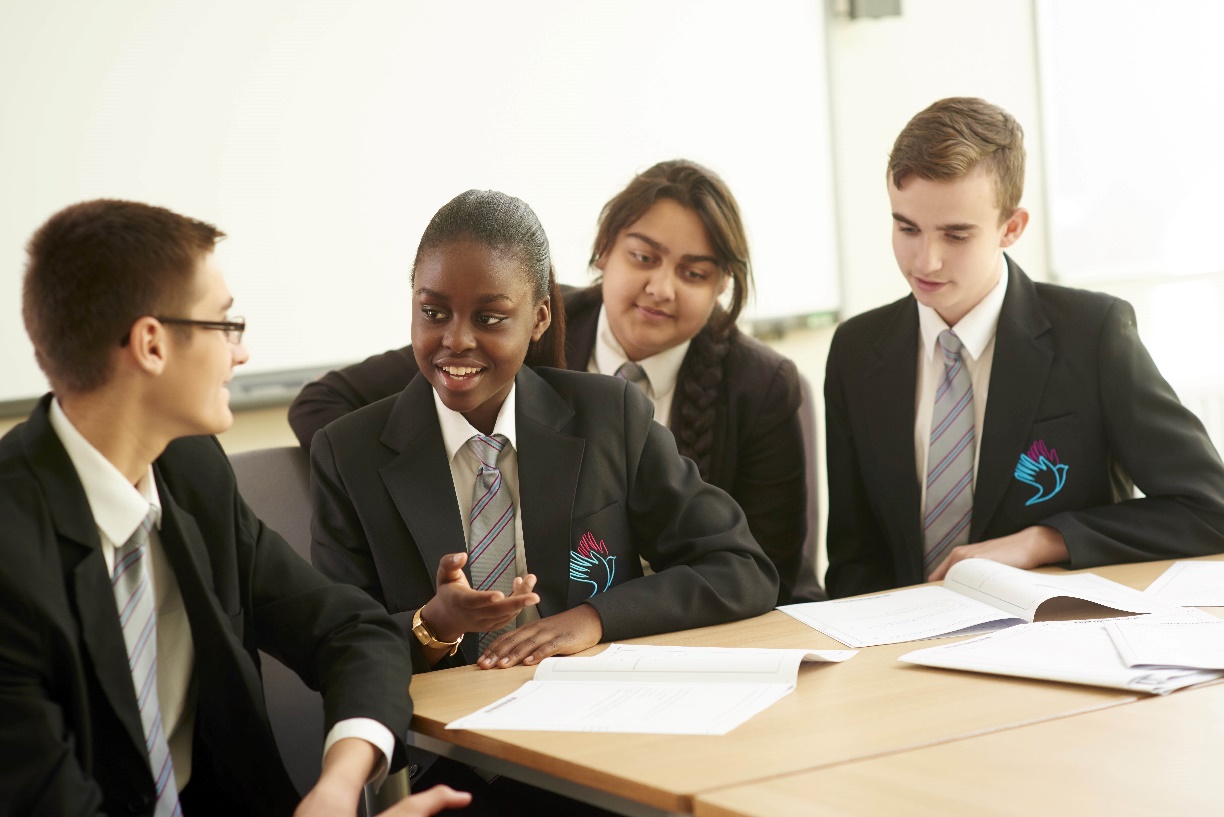 JOB DESCRIPTIONJob title:		Associate Lead Practitioner - ScienceSalary:			MPS/UPS plus TLR 2C (£6,646 FTE)		Reporting to:	Achievement Director: CurriculumThe criteria will be evidenced as indicated: ‘A’ refers to the candidate’s application form and letter, ‘I’ to interview and ‘R’ to reference.  Candidates should address at least all items marked ‘A’; referees are asked to comment on items marked ‘R’.  Where many candidates meet the essential criteria, the desirable criteria will be used to shortlist for interviewWelcome LetterPage 3Advert Page 4Application ProcessPage 5Job DescriptionPage 6Person SpecificationPage 10Overall purpose of the post:To develop and implement teaching and learning initiatives and strategies throughout the faculty, academy and across the Multi Academy Trust and other partner schools which raise the teaching practice of all members of staff and therefore raise student standards and progress.Key responsibilities:To ensure a relevant and differentiated curriculum for students.To be accountable for the development of outstanding practice within and beyond the faculty.To support the Achievement Director in all aspects of teaching, learning and progress.Note:This Job Description provides the overall strategy and remit of the post holder.  This Job Description will be reviewed annually and may be subject to amendment or notification at any time after consultation with the post holder.  It is not a comprehensive statement of procedures and tasks but sets out the main expectations of the Academy in relation to the post holder’s professional responsibilities and duties.  Elements of this Job Description, and changes to it, may be agreed at the request of the Principal or the incumbent of the post.  The above must be viewed in conjunction with the relevant sections of the School Teachers’ Pay and Conditions of Service document which is published annually.I have read the Job Description and agree to all the terms and conditions set out therein.  I also agree to comply with all Abbey Multi Academy Trust Policies, Child Protection and Health & Safety regulations.  I understand that this Job Description is not an exhaustive list and I agree, when required, to undertake any reasonable request made by the CEO/Principal/Headteacher.I have read the Job Description and agree to all the terms and conditions set out therein.  I also agree to comply with all Abbey Multi Academy Trust Policies, Child Protection and Health & Safety regulations.  I understand that this Job Description is not an exhaustive list and I agree, when required, to undertake any reasonable request made by the CEO/Principal/Headteacher.Name:Signature:Date:ASSOCIATE LEAD PRACTITIONER - SCIENCEPERSON SPECIFICATION CRITERIAASSOCIATE LEAD PRACTITIONER - SCIENCEPERSON SPECIFICATION CRITERIAASSOCIATE LEAD PRACTITIONER - SCIENCEPERSON SPECIFICATION CRITERIAASSOCIATE LEAD PRACTITIONER - SCIENCEPERSON SPECIFICATION CRITERIAASSOCIATE LEAD PRACTITIONER - SCIENCEPERSON SPECIFICATION CRITERIAASSOCIATE LEAD PRACTITIONER - SCIENCEPERSON SPECIFICATION CRITERIAASSOCIATE LEAD PRACTITIONER - SCIENCEPERSON SPECIFICATION CRITERIAASSOCIATE LEAD PRACTITIONER - SCIENCEPERSON SPECIFICATION CRITERIAASSOCIATE LEAD PRACTITIONER - SCIENCEPERSON SPECIFICATION CRITERIAQualificationsQualificationsQualificationsESSENTIALESSENTIALESSENTIALDESIRABLEDESIRABLEDESIRABLE1Qualified teacher status for England (or equivalent)Qualified teacher status for England (or equivalent)A2Relevant degree (or equivalent)Relevant degree (or equivalent)A3Recent, relevant professional learning and developmentRecent, relevant professional learning and developmentA4Completion of, or working towards, additional professional qualificationsCompletion of, or working towards, additional professional qualificationsARProfessional aptitudesProfessional aptitudesProfessional aptitudesESSENTIALESSENTIALESSENTIALDESIRABLEDESIRABLEDESIRABLE1Outstanding classroom practitioner Outstanding classroom practitioner ARI2Evidence of track record of results that exceed expectations Evidence of track record of results that exceed expectations ARI3Proven ability to raise standards in classrooms other than their own Proven ability to raise standards in classrooms other than their own ARI4Experience of leading teaching and learning initiatives beyond their own classroom Experience of leading teaching and learning initiatives beyond their own classroom ARI5Excellent understanding of the components which comprise outstanding teaching and learning Excellent understanding of the components which comprise outstanding teaching and learning ARI6Experience of giving effective feedback to colleagues about professional performance Experience of giving effective feedback to colleagues about professional performance ARI7Experience of coaching and mentoring colleaguesExperience of coaching and mentoring colleaguesARI8Experience of conducting lesson observations Experience of conducting lesson observations ARI9Evidence of  high expectations which inspire, motivate and challenge every studentEvidence of  high expectations which inspire, motivate and challenge every studentARIProfessional responsibilities & conductProfessional responsibilities & conductProfessional responsibilities & conductESSENTIALESSENTIALESSENTIALDESIRABLEDESIRABLEDESIRABLE1Use of assessment and attainment information to improve practice and raise standards Use of assessment and attainment information to improve practice and raise standards ARI2Use of strategies to promote good learning relationships and high attainment in an inclusive environment Use of strategies to promote good learning relationships and high attainment in an inclusive environment ARI3Vision for the developments of Teaching and Learning Strategies to enhance teaching and learning Vision for the developments of Teaching and Learning Strategies to enhance teaching and learning ARI4Use of intervention strategies to address identified issues for development Use of intervention strategies to address identified issues for development ARI5Awareness of the latest developments and initiatives in education Awareness of the latest developments and initiatives in education ARI6Track record of making a positive contribution to the wider life of the school and communityTrack record of making a positive contribution to the wider life of the school and communityARI7Developed effective professional relationships with allDeveloped effective professional relationships with allARI8Outstanding communication skills, including the use of ICT where appropriateOutstanding communication skills, including the use of ICT where appropriateARIProfessional responsibilities & conductProfessional responsibilities & conductProfessional responsibilities & conductESSENTIALESSENTIALESSENTIALDESIRABLEDESIRABLEDESIRABLE1Ability to reflect critically, and respond to, performance and feedback Ability to reflect critically, and respond to, performance and feedback ARI2Awareness of the need to safeguard students’ well-being, in accordance with statutory provisions and policies Awareness of the need to safeguard students’ well-being, in accordance with statutory provisions and policies RI3Proper and professional regard for the ethos, policies and practices of the schoolProper and professional regard for the ethos, policies and practices of the schoolRI4Support for the Christian ethos of the school.Support for the Christian ethos of the school.AI5A willingness to contribute to Study Support (extra-curricular) activitiesA willingness to contribute to Study Support (extra-curricular) activitiesAI6A willingness to play a full part in general school life and activities outside the classroomA willingness to play a full part in general school life and activities outside the classroomAIExperience and SkillsExperience and SkillsExperience and SkillsESSENTIALESSENTIALESSENTIALDESIRABLEDESIRABLEDESIRABLE11Excellent interpersonal and communication skills ARI22The ability to lead and foster positive professional relationships and work effectively with teaching staff of varying experience, developing high quality learning strategies and monitoring learner progress to raise attainmentARI33Evidence of high achievement in teaching across the Key Stages ARI44Working effectively as a middle manager or currently leading a key responsibility/development within a team ARI55Experience of contribution to the professional development/mentoring of colleagues ARI66Experience of reflecting on and improving teaching practice to increase student achievementARI77Ability to establish curriculum development, assessment, coordination and coachingAR88Experience of designing and developing resources to support learning across different subject areasAR99Ability to plan and resource effective interventions to meet curricular objectives ARI1010Development of partnerships with other schools, business and the community AI1111Evidence of continually improving the teaching and learning in their subject area though schemes of work, assessment and extra-curricular activities etcARI